План работы педагога-психологана 2017-2018 учебный год.Вариативная часть плана:Резерв времени на обработку данных диагностики.Резерв времени на незапланированные, экстренные мероприятия и виды работ, а также на индивидуальные консультации.Время на оформление и ведение рабочей документации.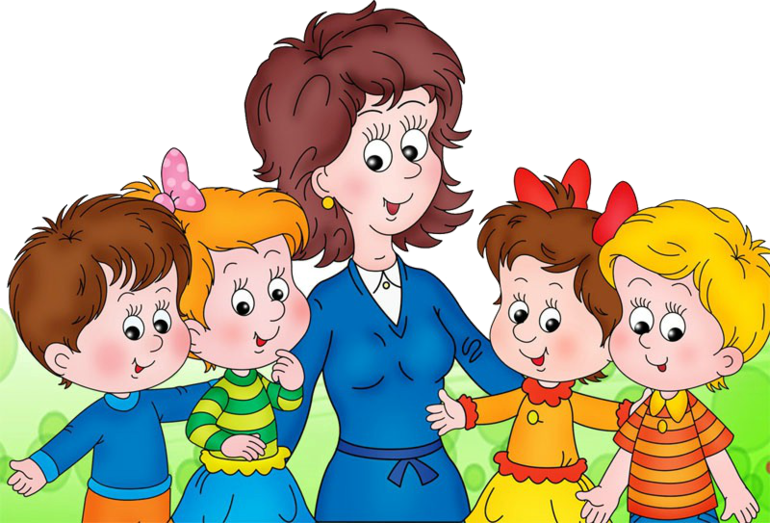 №Наименование мероприятияДата проведенияI.  Организационная работа.I.  Организационная работа.I.  Организационная работа.1.Подготовка кабинета к учебному году.до 01.092.Составление расписания  работы с воспитанниками.01.09 – 15.094.Подготовка   расходных  материалов  для  диагностик.01.09 – 15.095.Проведение  психологической  диагностики  воспитанников.03.09 – 15.096.Обработка результатов психологического обследования.до 15.097.Заполнение сопроводительных карт.с 01.108.Заполнение  психологических паспортов воспитанников, посещающих коррекционно-развивающие занятия у психолога.с 15.109.Оформление документации педагога – психолога.01.09 – 15.0910.Подготовка материалов к учебным занятиям.01.09 – 15.0911.Анализ коррекционной работы педагога-психолога за полугодие, за год.15.12 – 15.05II.  Коррекционная работа.II.  Коррекционная работа.II.  Коррекционная работа.1.Проведение  коррекционно – развивающих  занятий  с воспитанниками.15.09 – 15.052.Работа с выпускниками школы. Проведение  групповых  тренингов. Темы занятий направлены на:изучение уровня воспитанности обучающихся, воспитанников разных возрастных категорий;проведение анкетирования и бесед с целью выявления интересов и склонностей воспитанников для занятий во внеурочное время;анкетирование воспитанников с целью выявления интересов;изучение взаимоотношений «Воспитатель – воспитанник»;социометрические исследования в группах обучающихся, воспитанников; диагностика мотивационной и познавательной сфер учащихся; наблюдение за воспитанниками «группы риска» во внеурочное время; диагностирование:  отношения к жизненным ценностям; изучение склонностей, профессиональной направленности и самоопределения воспитанников старшего звена; изучение уровня воспитанности обучающихся воспитанников разных возрастных категорий для сравнительного анализа с результатами начала учебного года; анкетирование учащихся старших классов «Оценка уровня готовности к самостоятельной жизни»; диагностика мотивационно-потребностной сферы; анализ динамики уровня воспитанности, личностного и физического развития воспитанников  школы-интерната; диагностирование  детского коллектива. 15.09 – 15.053.Индивидуальные консультации воспитанников.с  01.09III.  Научно – методическая  работа.III.  Научно – методическая  работа.III.  Научно – методическая  работа.1.Работа по самообразованию.Тема: «Коррекция проявлений агрессивного поведения у детей с ОВЗ»с 01.102.Участие в работе методических объединения учителей и воспитателей.по плану работы МО3.Распространение педагогического опыта (интернет-сайт учреждения, «методическая копилка»).в течение года5.Участие в работе педагогических советов, совещаний при директоре.по плану работы школы6.Проведение открытых индивидуальных и групповых занятий.ноябрь, апрель7.Обучение на курсах повышения квалификации.в течение года8.Консультирование педагогов по результатам диагностики  воспитанников.в течение годаIV.  Взаимосвязь со специалистами учреждения.IV.  Взаимосвязь со специалистами учреждения.IV.  Взаимосвязь со специалистами учреждения.1.Индивидуальное консультирование.с 01.09.2.Посещение уроков и занятий педагогов.в течение года.3.Анализ результатов обследования, составление индивидуальных программ развития.сентябрь, январь, май.4.Подготовка заключений на воспитанников для проведения обследования ПМПК, МСЭ.в течение года